REPUBLIKA HRVATSKA 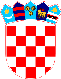 VUKOVARSKO SRIJEMSKA ŽUPANIJA OPĆINA TOVARNIK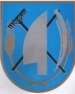  OPĆINSKI NAČELNIKKLASA:  022-05/18-02/11URBROJ: 2188/12-03/01-18-1Tovarnik, 20.03.2018.PREDMET: prijedlog odluke o usvajanju izvješća o izvršenju Programa gradnje objekata i uređaja  komunalne infrastrukture Općine Tovarnik  za 2017.god. PRAVNA OSNOVA: čl. 31. Statuta Općine Tovarnik ( Službeni vjesnik Vukovarsko-srijemske županije br.4/13, 14/13 )  i čl. 30. st. 5. Zakona o komunalnom gospodarstvu     ( Narodne novine br. 36/95, 70/97, 128/99, 57/00, 129/00, 59/01, 26/03, 82/04, 110/04, 178/04, 38/09, 79/09, 153/09, 49/11, 84/11, 90/11, 144/12, 94/13, 153/13, 147/14, 36/15)PREDLAGATELJ: načelnica Općine TovarnikIZVJESTITELJ: načelnica Općine Tovarnik NADLEŽNOST ZA DONOŠENJE: Općinsko vijećeTEKST PRIJEDLOGA:I.Usvaja se izvješće o izvršenju Programa gradnje  objekata i uređaja komunalne infrastrukture   Općine Tovarnik za 2017. godinuII.Izvješće iz toč. I. ove Oluke je sastavni dio ove OdlukeIII.Ova Odluka stupa na snagu osmog  dana od objave u „Službenom vjesniku“ Vukovarsko-srijemske županijeOBRAZLOŽENJE:na sjednici vijećaPRILOG: Izvješće o izvršenju programa gradnje objekata i  uređaja komunalne infrastrukture Općine Tovarnik za 2017. godinuIZVJEŠĆEO IZVRŠENJU PROGRAMA GRADNJE OBJEKATA I  UREĐAJA KOMUNALNE INFRASTRUKTURE OPĆINE TOVARNIK ZA 2017. GODINUProgram gradnje objekata i uređaja komunalne infrastrukture   je donesen na prijedlog Načelnice Općine Tovarnik na sjednici Općinskog vijeća u prosincu 2016. god., te je dva puta izmjenjen.Za realizaciju programa je u Proračunu za 2017. god. predviđen odnosno utrošen iznos za sljedeće aktivnosti kako slijedi:1.) izgradnja javnih površina  izgrađeni   nogostupi  u ulicama  A. Starčevića, A. G. Matoša, 30. svibnja, Sajmište u Tovarniku i u Ilači u M. Gupca, ukupno 1100 metaraplanirano: 207.000,00 knizvršeno: 210.416,00 knizvori: komunalni doprinos, prihod od legalizacije, prihod od koncesija , naknada za pridobivene mineralne sirovine 2. ) Izgradnja parkirališta u Ilači izgrađeno parkirališteplanirano : 522.000,00 kn izvršeno: 528.065,93 knizvor: Ministarstvo regionalnog razvoja i fondova EU 200.000,00 kn naknada za pridobivene mineralne sirovine - ostalo3. ) Izgradnja  tribina na nogometnom igralištu u Tovarniku gradnja  tribina na zapadnoj strani nogometnog igrališta- tehnički elaborat izgradnje tribina na NK Hajduk radi izrade glavnog projekta i ishođenja građevinske dozvole.planirano: 250.000,00 knizvršeno: 223.856,24 00 knizvor: naknada za pridobivene mineralne sirovine 4. ) Izgradnja  cesta      izgrađene su ceste u ulici Vrljevac (397m) planirano: 330.000,00 knizvršeno: 348.824,28 knizvor:MRRFEU 150.000,00 kn naknada za pridobivene mineralne sirovine - ostaloU 2017. god. na Program gradnje objekata i uređeja komunalne infrastrukture utrošeno  je ukupno  1.311.162,45   kn. 	       Naknada od komunalnog doprinosa je ostvarena u iznosu od 10.813,99 kn te kao namjenski prihod sukladno čl. 30 Zakona o komunalnom gospodarstvu u cijelosti utrošena za građenje objekata i uređaja komunalne infrastrukture – gradnja nogostupa 	Naknada od koncesija je ostvarena u iznosu od 47.874,02 kn te kao namjenski prihod sukladno  čl. 30 Zakona o komunalnom gospodarstvu u cijelosti utrošena za građenje objekata i uređaja komunalne infrastrukture – gradanja nogostupa           Naknada za eksploataciju mineralnih sirovina u iznosu 1.850.968,63 kn, od toga smo na gradnju potrošli 896.278 kn.          Naknada za zadržavanje nezakonito izgrađenih zgrada u prostoru je sukladno  čl. 31. st.3. Zakonu o zadržavanju bespravno izgrađenih objekata namjenski prihod  za poboljšanje infrastrukturno nedovoljno opremljenih naselja te je kao takav u cjelosti (6.197,80 kn ) utrošen na ovaj program gradnje objekata infrastrukture odnosno na gradnju nogostupa.         Prihod od prodaje stanova u državnom vlasništvu   je  namjenski prihod za izgradnju objekata i uređaja komunalne infrastrukture te je kao takav planiran za izgradnju nogostupa, no budući da u 2016. god. nije bilo prihoda od prodaje stanova u državnom vlasništvu, isti nije mogao biti utrošen.          Ostali prihodi za izvršenje ovoga programa su kapitalne donacije Ministarstva u iznosu od 350.000,00 kunaNAČELNICA  OPĆINE TOVARNIK                                                                                         Ruža V. Šijaković, oec.